취 업 추 천 의 뢰 서Ⅰ. 회사개요Ⅱ. 구인사항Ⅲ. 기타요구사항(회사소개 또는 구인 대상자에 대한 요구사항 등을 기입해 주십시오)* 연락처 : 전화 - (051)510-1283  / E-Mail - jobmail@pusan.ac.kr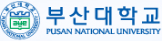 회  사  명 주식회사 용진터보 주식회사 용진터보 주식회사 용진터보사업자등록번호사업자등록번호603-81-85511603-81-85511주      소우편번호49434부산 사하구 신산로78(신평동)부산 사하구 신산로78(신평동)부산 사하구 신산로78(신평동)부산 사하구 신산로78(신평동)부산 사하구 신산로78(신평동)회 사 현 황주생산품목선박엔진부품종업원수35명연간매출액연간매출액 190억회 사 현 황업  종제조,도매종업원수35명연간매출액연간매출액 190억회사홈페이지  www.yjturbo.com  www.yjturbo.com  www.yjturbo.com  www.yjturbo.com  www.yjturbo.com  www.yjturbo.com  www.yjturbo.com추    천희망학과 상경/무역/외국어 관련학과 상경/무역/외국어 관련학과 상경/무역/외국어 관련학과 상경/무역/외국어 관련학과 상경/무역/외국어 관련학과 상경/무역/외국어 관련학과 상경/무역/외국어 관련학과추천인원추천인원추천인원3 명3 명취 업 후 담당업무근무부서근무부서영업팀영업팀영업팀영업팀영업팀담당업무담당업무담당업무  국내/해외 영업 및 수출입 통관업무  국내/해외 영업 및 수출입 통관업무자격요건 중국어 및 영어 회화능통자 우대 중국어 및 영어 회화능통자 우대 중국어 및 영어 회화능통자 우대 중국어 및 영어 회화능통자 우대 중국어 및 영어 회화능통자 우대 중국어 및 영어 회화능통자 우대 중국어 및 영어 회화능통자 우대채용형태채용형태채용형태정규직 □정규직전환형인턴정규직 □정규직전환형인턴구    비서    류구 분구 분구 분수량수량수량수량구 분구 분구 분구 분수량구    비서    류이 력 서이 력 서이 력 서자사 □자사 □자유 자유 성 적 증 명 서성 적 증 명 서성 적 증 명 서성 적 증 명 서구    비서    류자기소개서자기소개서자기소개서자사 □자사 □자유  자유  성 적 증 명 서성 적 증 명 서성 적 증 명 서성 적 증 명 서구    비서    류추 천 서추 천 서추 천 서졸업(예정)증 명 서졸업(예정)증 명 서졸업(예정)증 명 서졸업(예정)증 명 서구    비서    류추 천 서추 천 서추 천 서기 타기 타급    여원 / 월원 / 월원 / 월상 여 금상 여 금성과금형식으로 지급 %(수령액□, 본봉□)성과금형식으로 지급 %(수령액□, 본봉□)성과금형식으로 지급 %(수령액□, 본봉□)성과금형식으로 지급 %(수령액□, 본봉□)성과금형식으로 지급 %(수령액□, 본봉□)연봉 : [3300]만원이상/ 1 년1년 이상자 인센티브 별도지급명절/휴가비 별도지급(1년미만자- 월할계산, 1년이상근속자 명절비 각각 100만원씩 , 휴가비 50만원)명절선물 별도지급(3~4개) 등 기타 복지제도 우수한 기업 연봉 : [3300]만원이상/ 1 년1년 이상자 인센티브 별도지급명절/휴가비 별도지급(1년미만자- 월할계산, 1년이상근속자 명절비 각각 100만원씩 , 휴가비 50만원)명절선물 별도지급(3~4개) 등 기타 복지제도 우수한 기업 근무시간평  일출근시간출근시간출근시간         8시30분         8시30분         8시30분         8시30분퇴근시간퇴근시간         17시 30분         17시 30분근무시간토요일출근시간출근시간출근시간----퇴근시간퇴근시간--휴    일  일요일,  국경일,   기타(  ),  회사자체휴뮤(토,일,모든 공휴일, 4.5일제 근무)  일요일,  국경일,   기타(  ),  회사자체휴뮤(토,일,모든 공휴일, 4.5일제 근무)  일요일,  국경일,   기타(  ),  회사자체휴뮤(토,일,모든 공휴일, 4.5일제 근무)  일요일,  국경일,   기타(  ),  회사자체휴뮤(토,일,모든 공휴일, 4.5일제 근무)  일요일,  국경일,   기타(  ),  회사자체휴뮤(토,일,모든 공휴일, 4.5일제 근무)  일요일,  국경일,   기타(  ),  회사자체휴뮤(토,일,모든 공휴일, 4.5일제 근무)  일요일,  국경일,   기타(  ),  회사자체휴뮤(토,일,모든 공휴일, 4.5일제 근무)  일요일,  국경일,   기타(  ),  회사자체휴뮤(토,일,모든 공휴일, 4.5일제 근무)  일요일,  국경일,   기타(  ),  회사자체휴뮤(토,일,모든 공휴일, 4.5일제 근무)  일요일,  국경일,   기타(  ),  회사자체휴뮤(토,일,모든 공휴일, 4.5일제 근무)  일요일,  국경일,   기타(  ),  회사자체휴뮤(토,일,모든 공휴일, 4.5일제 근무)  일요일,  국경일,   기타(  ),  회사자체휴뮤(토,일,모든 공휴일, 4.5일제 근무)접수마감일  채용시 까지  채용시 까지  채용시 까지전형혜택전형혜택전형혜택□서류가점 □서류면제 □없음 □기타(  )□서류가점 □서류면제 □없음 □기타(  )□서류가점 □서류면제 □없음 □기타(  )□서류가점 □서류면제 □없음 □기타(  )□서류가점 □서류면제 □없음 □기타(  )□서류가점 □서류면제 □없음 □기타(  )영어와 중국어실력은 회화가능자를 우대하며, 근면 성실하고 긍정적인 에너지로 직원들과의 좋은 하모니로 일할 수 있는 직원이었으면 합니다.[복지 안내]1.명절/휴가비 별도지급(1년미만자- 월할계산, 1년이상근속자 명절비 각각 100만원씩 , 휴가비 50만원)명절선물 별도지급(3~4개)2. 컵라면 및 각종간식 제공3. 근로자의 날 및 각종행사시 상품권 10만원권 지급  4. 10년 근속자 - 금10돈 &상금100만원 &휴가제공5. 인센티브 별도지급(업무역량에 따라 차등)6. 식대 – 11,000원상당 별도제공(카드사용)7. 영업팀 통신비 일부지원8. 외국어 회화교육 별도제공9. 경조사비 지급 및 보람상조 서비스 제공10. 퇴직연금 별도불입11. 4대보험 가입 / OT 및 출장수당 별도지급12. 출산 및 육아휴가, 각종경조사 휴가 제공13. 여직원 휴게실 제공14. 내일채움공제 가입가능15. 자녀 출산 선물 및 자녀 돌 선물 지급